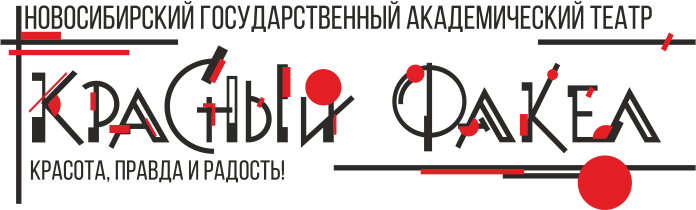 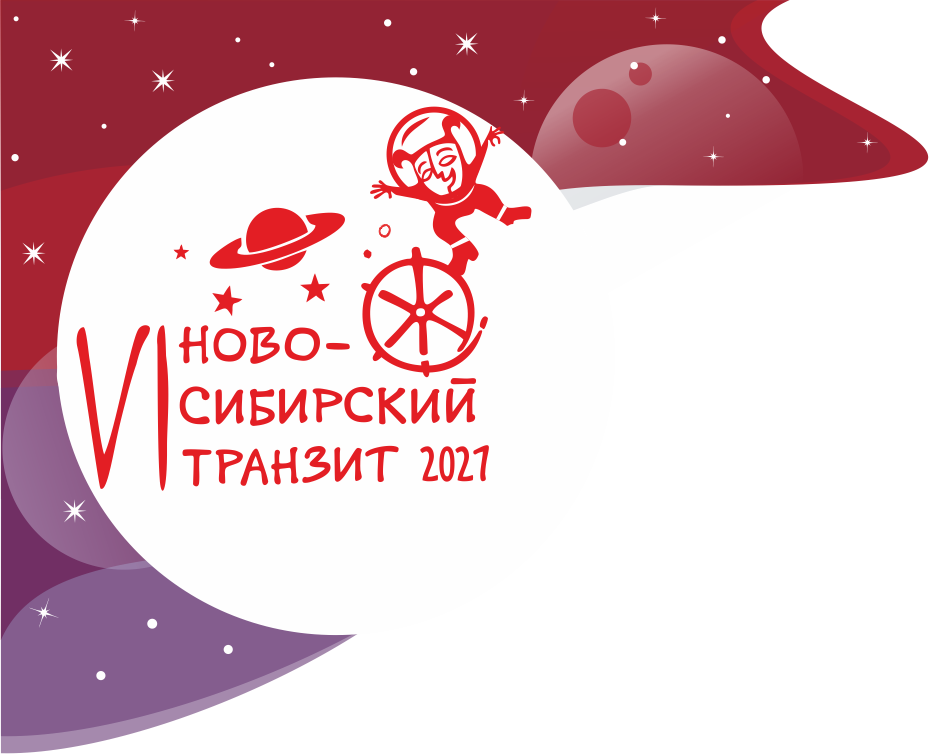 УСЛОВИЯ АККРЕДИТАЦИИ СМИ НА VI Межрегиональный фестиваль-конкурс театров Урала, Сибири и Дальнего Востока«Ново-Сибирский транзит» (20–27 мая 2021)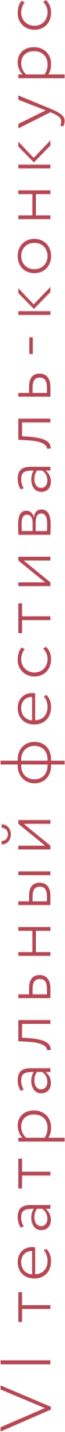 Аккредитация на VI фестиваль «Ново-Сибирский транзит» для представителей прессы и театральной критики будет вестись до 30 апреля 2021 года.Для аккредитации необходимо:– направить по электронной почте официальное письмо от редакции вашего издания с запросом аккредитации и гарантией выхода как минимум двух материалов (один из которых – анонсирующий фестиваль) в вашем издании. Тем, кто готов активно анонсировать афишу фестиваля и выпустить более двух материалов, мы готовы предоставлять наиболее выгодные условия для освещения фестиваля;– письмо необходимо адресовать руководителю фестиваля «Ново-Сибирский транзит», директору театра «Красный факел» Кулябину Александру Прокопьевичу.Письма просим направлять по адресу redtorch2@gmail.comФестиваль предоставляет аккредитованным журналистам:– право прохода на спектакли (фестиваль оставляет за собой право не предоставлять места на спектакли Малой сцены ввиду ограниченного количества зрительских мест, однако приложит все усилия, чтобы представители СМИ увидели и эту часть программы);– содействие в организации интервью с интересующими гостями фестиваля и помощь в доступе к персонам;– право прохода на закрытые клубные мероприятия фестиваля (ежевечерний конкурс капустников).ДЛЯ ИНОГОРОДНИХ СМИ ФЕСТИВАЛЬ ПРЕДОСТАВЛЯЕТ ДОПОЛНИТЕЛЬНО:– скидку на размещение в гостинице «Азимут-Сибирь», где будут жить участники и гости фестиваля.Проезд и проживание в гостинице Новосибирска – за ваш счет.На ваши вопросы ответят:пресс-атташе театра «Красный факел» Лилия Радченко: раб. 8 (383) 210-01-64, моб. 8 952 937 64 56. E-mail: redtorch2@gmail.comзаместитель директора по маркетингу, руководитель пресс-службы театра «Красный факел» Артём Ремнёв: раб. 8 (383) 210-01-64, моб. 8 923 256 20 30. E-mail: rem.red-torch@mail.ru редактор-координатор фестиваля «Ново-Сибирский транзит» Наталья Притупова: раб. 8 (383) 210-01-64, моб. 8 913 228 61 37. E-mail: notka83@inbox.ruСайт театра «Красный факел»: https://red-torch.ru/Сайт фестиваля «Ново-Сибирский транзит»: https://transit.red-torch.ru/ 